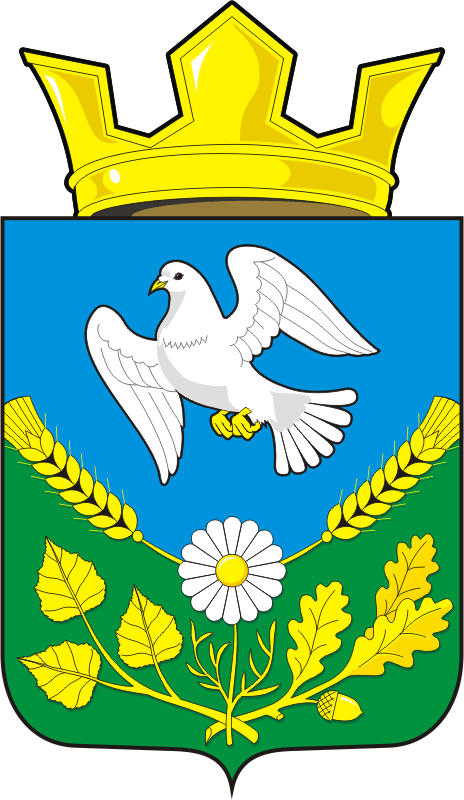 АДМИНИСТРАЦИЯ НАДЕЖДИНСКОГО СЕЛЬСОВЕТА САРАКТАШСКОГО РАЙОНА ОРЕНБУРГСКОЙ ОБЛАСТИП О С Т А Н О В Л Е Н И Еот 21.09.2020 г.	                          с. Надеждинка                             № 62-пО плане работы  администрацииМО Надеждинский сельсовет на четвертый квартал 2020 год       1.Утвердить план работы администрации МО Надеждинский сельсовет на четвертый квартал 2020 год /прилагается/     2.Постановление вступает в силу после его подписания.      3.Контроль за исполнением настоящего постановления возложить на специалиста 1 категории Яковлеву Ю.Л.  Глава Надеждинского сельсовета                                                О.А.Тимко Разослано: администрации р-на, администрации сельсовета, прокурору р-на.                                                                                                                                      Приложение                                                                                         к постановлению                                                                                          администрации  МО                                                                                          Надеждинский сельсовет                                                                                           № 62-п от 21.09.2020 г.ПЛАНработы администрации  МО Надеждинский сельсоветна четвертый квартал 2020 год.№п/пНаименование мероприятийСрок выполненияОтветственные1234           1. Заседание Совета депутатов сельсовета:           1. Заседание Совета депутатов сельсовета:           1. Заседание Совета депутатов сельсовета:           1. Заседание Совета депутатов сельсовета:1.2.3.4.- Об итогах исполнения бюджета  за 9 месяцев 2020 год;- Об утверждении Регламента Совета депутатов муниципального образования Надеждинский сельсовет  Саракташский район Оренбургской области;- Об утверждении Положения о постоянных комиссиях Совета депутатов муниципального образования Надеждинский сельсовет Саракташского  района Оренбургской области; - Об  образовании постоянных комиссий Совета депутатов муниципального образования Надеждинский сельсоветСаракташского района Оренбургской области ОктябрьТимко О.А./глава сельсовета/1.2.-«О проекте бюджета Надеждинского сельсовета на 2021 год и плановый период 2022 и 2023 годы в первом чтении»;-«О передаче к осуществлению части  полномочий администрации Надеждинского сельсовета, администрации муниципального  образования Саракташский район на 2021 г»;Ноябрь Тимко О.А./глава сельсовета/1.2.3.- Прогноз социально-экономического развития администрации сельсовета на 2021 г.; -О  бюджета Надеждинского сельсовета на 2021 год и плановый период 2022 и 2023 годы;  -О плане работы  Совета депутатов на 2020 год.ДекабрьТимко О.А./глава сельсовета/2. Провести аппаратное совещание у главы администрации:2. Провести аппаратное совещание у главы администрации:2. Провести аппаратное совещание у главы администрации:123- О пожарной безопасности в осеннее – зимний период 2020/2021 гг.; - О готовности к отопительному сезону;- О выполнении  документов, стоящих на контроле в администрации сельсовета.Октябрь Тимко О.А./глава сельсовета/Яковлева Ю.Л./специалист сельсовета/.12 - О проведение разъяснительной профилактической работы с населением по выявлению и предупреждению терроризма и экстремизма;- «О проекте бюджета Надеждинского сельсовета на 2021 год и плановый период 2022 и 2023 годы в первом чтении».НоябрьТимко О.А./глава сельсовета/1.2.3.-Об итогах работы за 2020  г. и планы на 2021г.;- О мерах по обеспечению пожарной безопасности в период новогодних и рождественских праздников в 2020-2021 годов;-О проведении Новогодних праздников.ДекабрьТимко О.А./глава сельсовета/Руководители учреждений               3.   Рассмотреть  вопросы у главы  администрации:               3.   Рассмотреть  вопросы у главы  администрации:               3.   Рассмотреть  вопросы у главы  администрации:               3.   Рассмотреть  вопросы у главы  администрации:1.2.- О готовности к отопительному сезону;-О соблюдении теплового режима в учреждениях сельсовета.Октябрь Тимко О.А./глава сельсовета/Руководители учреждений1.2.- Торжественное собрание, посвященное Дню народного единства;-О проведении Дня Матери;НоябрьТимко А.В./заведующая ДК/Мисько И.А. /заведующая Яковлевского клуба/1.2.-Об организации зимней оздоровительной компании  школьников;- О проведении и готовности Новогодних праздников.ДекабрьТимко А.В./заведующая ДК/ Никитина И.С./директор школы/4. Провести заседание комиссии:4. Провести заседание комиссии:4. Провести заседание комиссии:4. Провести заседание комиссии:1.-Совет ветеранов1 раз 3 месяцаЛигостаева Н.А./пред. комиссии/.2.- Совет женщин;1 раз 3 месяцаАндрейчева Н.И./пред. комиссии/.3.- Совет молодежи;1 раз 3 месяцаКарпикова В.В./пред. комиссии/.4.- административная комиссия;1 раз 3 месяцаТимко О.А./глава сельсовета./5.-Инспекции по делам несовершеннолетних1 раз 3 месяцаНикитина И.С./пред. комиссии/6.-Совет по профилактике правонарушений и преступлений при ОПОП1 раз 3 месяцаТимко О.А./глава сельсовета./7.-Санитарной комиссии.1 раз 3 месяцаТимко Н.В. /пред. комиссии/8.- ДНД.1 раз 3 месяцаСметанин С.Г./командир ДНД/5. Осуществить мероприятия:5. Осуществить мероприятия:5. Осуществить мероприятия:5. Осуществить мероприятия:1. - «Мои года, моё богатство» - видеоролик с поздравлением  ко Дню пожилых людей;01.10.2020 г.Тимко А.В. /заведующая ДК/,Говорова Л.Н./культорганизатор/;Третьякова В.Н./зав. филиалом библиотеки/2.«Осень в золоте» - поздравление пожилых людей на дому;01.10.2020 г.Мисько И.А. – /зав.Яковлевским клубом/3.- «Когда мы улыбаемся» - информационный час к Всемирному Дню улыбки (онлайн);02.10.2020 г.Тимко А.В. /заведующая ДК/,Говорова Л.Н./культорганизатор/;Третьякова В.Н./зав. филиалом библиотеки/4.- «Как животных в мире много!» - конкурс рисунков к Всемирному Дню защиты животных;03.10.2020 г.Тимко А.В. /заведующая ДК/,Говорова Л.Н./культорганизатор/;Третьякова В.Н./зав. филиалом библиотеки/5.- «Если бы я был учителем…» - конкурс сочинений (онлайн);05.10.2020 г.Тимко А.В. /заведующая ДК/,Говорова Л.Н./культорганизатор/;Третьякова В.Н./зав. филиалом библиотеки/6.«Дары осени» - выставка поделок из соленого теста;05.10.2020 г.Мисько И.А. – /зав.Яковлевским клубом/7.«В сказочном царстве» - викторина для детей;09.10.2020 г.Мисько И.А. – /зав.Яковлевским клубом/8.- «Трудовые мгновения» - фотовыставка ко Дню работника сельского хозяйства и перерабатывающей промышленности;12.10.2020 г.Тимко А.В. /заведующая ДК/,Говорова Л.Н./культорганизатор/;Третьякова В.Н./зав. филиалом библиотеки/9.«Бабушка и дедушка» - конкурс рисунка:12.10.2020 г.Мисько И.А. – /зав.Яковлевским клубом/10.- «Осенняя пора, очей очарованье» - конкурс чтецов;22.10.2020 г.Тимко А.В. /заведующая ДК/,Говорова Л.Н./культорганизатор/;Третьякова В.Н./зав. филиалом библиотеки/11.«Про луковые слезы и веселый смех» - путешествие по книгам Д.Родари к 100-летию со дня рождения;23.10.2020 г.Третьякова В.Н./зав. филиалом библиотеки/12.- «В мире любимых мультфильмов» - детский творческий конкурс ко Дню анимации;28.10.2020 г.Тимко А.В. /заведующая ДК/,Говорова Л.Н./культорганизатор/;Третьякова В.Н./зав. филиалом библиотеки/13.«Правда ли?» - викторина для детей;29.10.2020 г.Мисько И.А. – /зав.Яковлевским клубом/14. «Моя мамочка»  - выставка рисунка;__11.2020 г.Мисько И.А. – /зав.Яковлевским клубом/15.«Россия  - Родина моя» -урок патриотического  воспитания;__11.2020 г.Мисько И.А. – /зав.Яковлевским клубом/16.«Подарок маме своими руками» - мастер – класс;__11.2020 г.Мисько И.А. – /зав.Яковлевским клубом/17.«Белая ладья» -шахматный турнир;__11.2020 г.Мисько И.А. – /зав.Яковлевским клубом/18.Концерт посвященный Дню Матери: «Мы будем вечно прославлять чье имя – Мать»27.11.2020 г.Мисько И.А. – /зав.Яковлевским клубом/19. «Как прекрасно слово мама» - праздничная концертная программа ко Дню матери;27.11.2020 г.Тимко А.В./заведующая ДК/,Говорова Л.Н./культорганизатор/.20.- «Акция милосердия» - ко Дню инвалида;02.12.2020 г.Тимко А.В./заведующая ДК/,Говорова Л.Н./культорганизатор/.21. - «День Конституции!» - информационный час ко Дню Конституции РФ;11.12.2020 г.Тимко А.В./заведующая ДК/,Говорова Л.Н./культорганизатор/.22.- День приема граждан;12.12.2020 г.Тимко О.А./глава сельсовета/.23.- «Все мы Россияне!»  - интеллектуальная  игра ко Дню конституции Российской федерации;12.12.2020 г.Мисько И.А./директор Яковлевского клуба/24.«Нам не страшен мороз» Игры на спортивной площадке. 6+__12.2020 г.Мисько И.А./директор Яковлевского клуба/25.«Новогодняя мастерская» мастер – класс по изготовлению новогодних поделок.__12.2020 г.Мисько И.А./директор Яковлевского клуба/26. - «Новогодние чудеса» - детский Новогодний утренник; 29.12.2020 г.Мисько И.А./директор Яковлевского клуба/27.- «А у нас Новый год! Елка в гости зовет!» - праздничная концертная программа для взрослых;31.12.2020 г.Тимко А.В./заведующая ДК/,Говорова Л.Н./культорганизатор/.28.- «Новогодний переполох» - праздничная концертная программа для взрослых.31.12.2020 г.Мисько И.А./директор Яковлевского клуба/